2 сольф. от 08.09, 14.09. 1) Кто не выполнил предыдущее д/з (от 01.09, 07.09), выполняем, сдаём.2) Повторяем терции. м3 (малая терция) = тон + полутон.б3 (большая терция) = 2 тона.3) Постройте малые и большие терции от указанных звуков. Обращаем внимание на стрелочки (куда смотрит стрелочка, в том направлении и строим интервал). Выполняем задание за фортепиано, проигрывая и пропевая каждый интервал по несколько раз.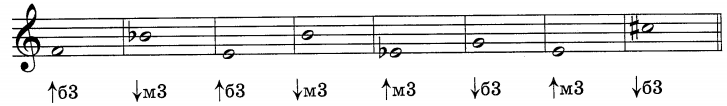 4) На уроке мы познакомились с тональностью ля минор. Играем и поём гамму ля минор в восходящем и нисходящем направлениях.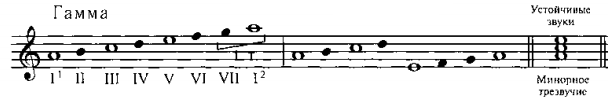 5) Выучите строение минорной гаммы.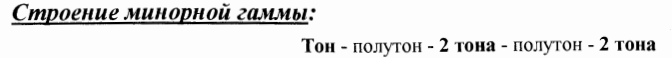 На каждый урок носим с собой дневник, тетрадь, пенал и клавиатуру!!!Дневники на уроки приносим в заполненном виде!